Отчето проделанной работе в МР «Сергокалинский район» по выполнениюмероприятий Месячника  профилактики  по безопасности от сейсмической угрозы с 04 по 13 сентября 2018 года.Разработан и утвержден План мероприятий месячника профилактики по безопасности от  сейсмической угрозы МР «Сергокалинский район».Данный План разослан Главам администраций сельских поселений (исх. №1052 от 07.09.2018 года) и Управление образование района (исх. № 1053 от 07.09.2018 года) для проведения мероприятий в сельских поселениях и в образовательных учреждениях.04.09.2018 года главный специалист по ГО и ЧС района в зале заседания администрации провел учебно-методический сбор с уполномоченными по решению задач в области ГО и ЧС администраций сельских поселений и общеобразовательных учреждений. На учебно-методическом сборе главный специалист по ГО и ЧС района провел занятие с уполномоченными по решению задач в области ГО и ЧС по теме «Действие при землетрясении» где были расмотрены следующие вопросы:- как подготовится к землетрясению;- как действовать во время землетрясения (в помещении, на улице и в транспорте);- как действовать после землетрясения;- эвакуация из здания школы при землетрясения.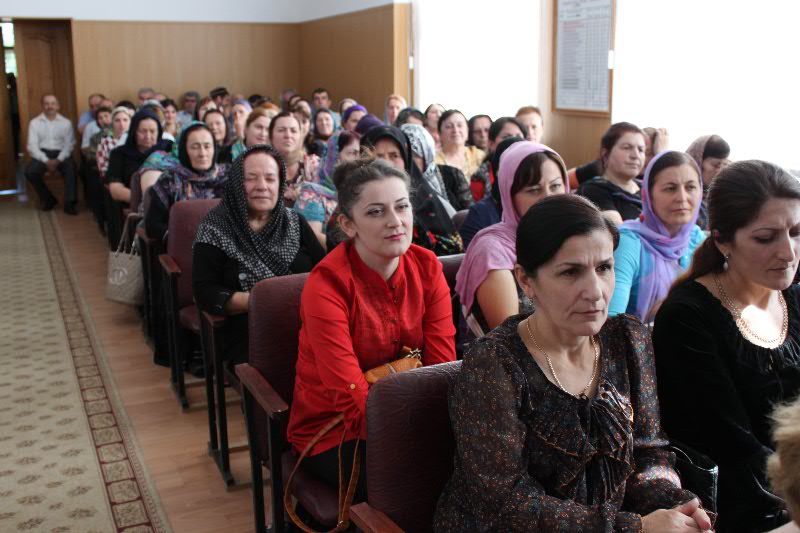 Разработаны Памятки населению «Действие при землетрясении» и для обучающихся «Эвакуация из здания школы при землетрясения». Данные Памятки размешены на сайт Администрации и опубликованы в местной газете «К изобилию».В стадии завершения находятся изготовление памяток по правилам действия при землетрясении для распространения среди населения района.11.09.2018 года уполномоченный на решение задач в области ГО и ЧС Администрации СП «с/с Кичигамринский» Алиев Абдусамад Чаракович провел занятие с работниками МКДОУ «д/с Кичигамринский» на тему «Действие при землетрясении».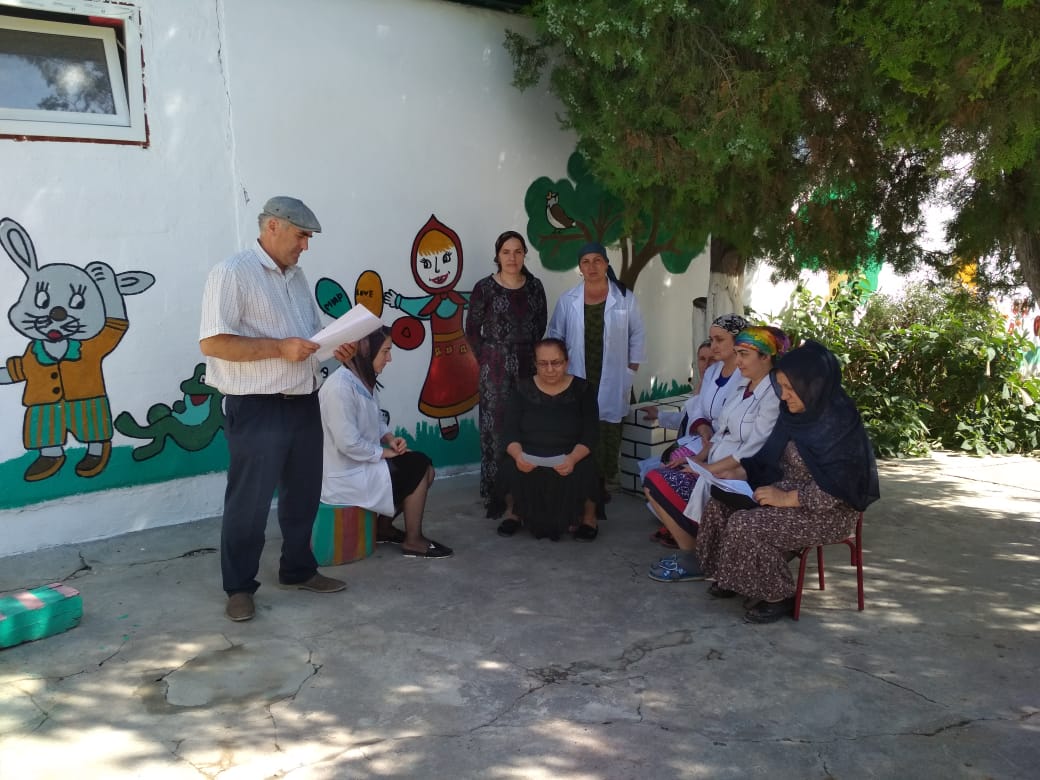 12.09.2018 года препадователь ОБЖ МКОУ «Кичигамринский СОШ» Сулейманов Заур Магомедович и уполномоченный на решение задач в области ГО и ЧС Администрации СП «с/с Кичигамринский» Алиев Абдусамад Чаракович провел занятие с учениками 8-9 классов МКОУ «Кичигамринская СОШ» по теме «Как действовать во время землетрясения» и «Эвакуация из здания школы при землетрясении»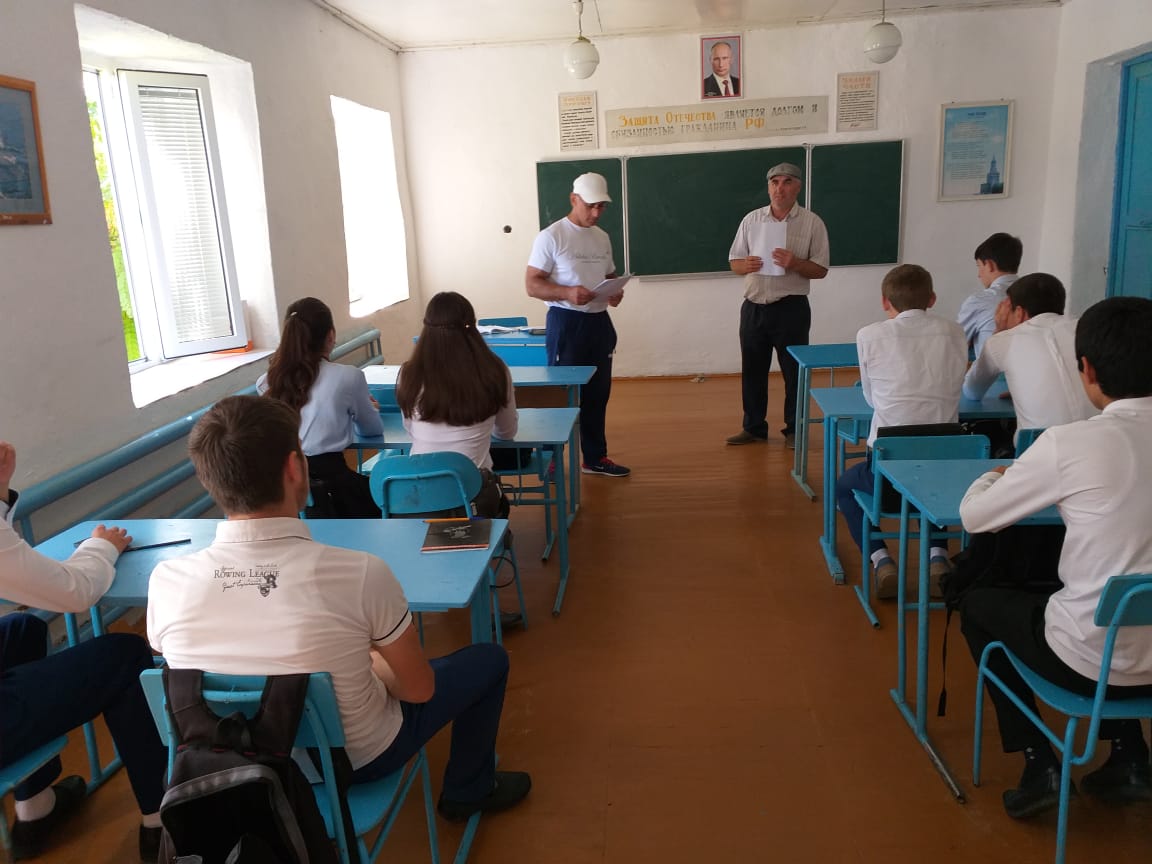 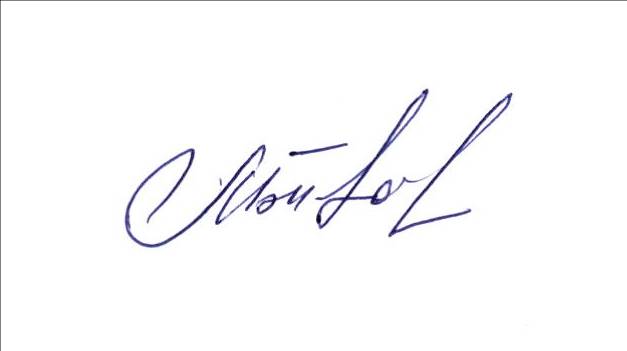 Главный специалист по ГО и ЧС                                               М. Бидашов